ROTINA DO TRABALHO PEDAGÓGICO (BERÇÁRIO I-B) - Profª JOYCE   Data: 19/10 a 23/10  de 2020E.M.E.I “Emily de Oliveira Silva”ATIVIDADE DOMICILIARSEGUNDA-FEIRATERÇA-FEIRAQUARTA-FEIRAQUINTA-FEIRASEXTA-FEIRA       *** BERÇÁRIO I-B*HORA DA MÚSICA: PIQUENIQUE NO QUINTAL – COCORICÓHTTPS://YOUTU.BE/3GNZ4XKQMWI(VOU POSTAR NO GRUPO)* ATIVIDADE PRÁTICA* PIQUENIQUE DIVERTIDO-ARRASTE O SOFÁ PARA UM CANTO, PEGUE UMA TOALHA DE MESA DA COZINHA E ESTENDA NO CHÃO. -NESTE DIA DEIXE A CRIANÇA ESCOLHER UM ALIMENTO DE SUA PREFERÊNCIA, E SE TIVER COMO, DEIXE QUE ELA TE AJUDE COM O PREPARO. PODE SER UM SANDUÍCHE, UMA SOBREMESA OU ATÉ UM SUCO DE SUA ESCOLHA, DÊ OPÇÕES.-DEPOIS DA COMIDA PRONTA, COLOQUE EM CIMA DA TOALHA QUE FOI POSTA NA SALA, E DEIXE A CRIANÇA SE SERVIR, (COM A SUPERVISÃO DE UM ADULTO). O ESSENSIAL DESSA ATIVIDADE É QUE VOCÊS COMAM TODOS JUNTOS EM VOLTA DA TOALHA, CONVERSEM E DEÊM BOAS RISADAS, COMO SE FOSSE UM PIQUENIQUE AO AR LIVRE. ASSIM VOCÊS ESTARÃO CRIANDO LINDAS MEMÓRIAS EM FAMÍLIA JUNTOS.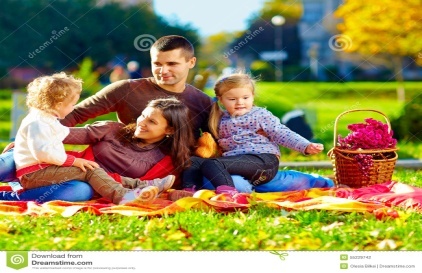 *** BERÇÁRIO I-B* MÚSICA: GRUPO TRIII - LA LA LAhttps://youtu.be/i0QwhtfcMlw (VOU POSTAR NO GRUPO)* ATIVIDADE PRÁTICA*RASGAR E COLAR- VAMOS PRECISAR DE REVISTAS VELHAS OU PAPEL, COLA E UM PAPEL SULFITE.- ENTREGUE A REVISTA PARA A CRIANÇA, DEIXE QUE ELA MANUSEIE, PEÇA PARA A CRIANÇA RASGAR A REVISTA OU O PAPEL, DEPOIS PEÇA PARA QUE ELA COLE OS PEDAÇOS RASGADOS NA FOLHA DE SULFITE. (CASO NÃO TENHA FOLHA DE SULFITE EM CASA, PODE USAR FOLHA DE CADERNO).- DEIXE QUE ELA COLE DA FORMA QUE ACHAR MELHOR.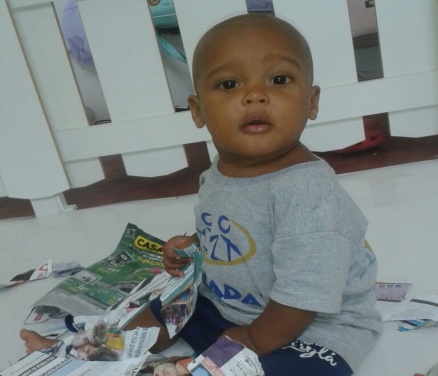 *** BERÇÁRIO I-B*HISTÓRIA: PALAVRA CANTADA TCHIBUM DA CABEÇA AO BUMBUMhttps://youtu.be/v1Pv9cOy-2s(VOU POSTAR NO GRUPO)* ATIVIDADE PRÁTICA* TIRANDO OBJETOS DA ÁGUA-VAMOS PRECISAR DE UMA VASILHA GRANDE PARA COLOCAR ÁGUA, OBJETOS QUE BOIAM, UMA COLHER GRANDE OU UMA ESCUMADEIRA UMA VASILHA MENOR PARA QUE A CRIANÇA COLOQUE OS OBJETOS DEPOIS QUE TIRAR DA ÁGUA. - COLOQUE ÁGUA NA VASILHA, COLOQUE OS OBJETOS, PEÇA PARA QUE A CRIANÇA TIRE OS OBJETOS DA ÁGUA USANDO A COLHER OU ESCUMADEIRA E COLOQUE NA OUTRA VASILHA.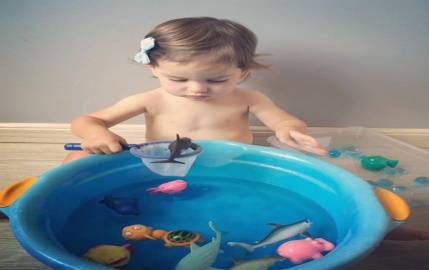 *** BERÇÁRIO I-B* HISTÓRIA: PABLITO E PIRULITO – BARULHO DO CORPO https://youtu.be/qoKpQldSdk0(VOU POSTAR NO GRUPO)* ATIVIDADE PRÁTICA* DE ONDE VEM O SOM, ESTIMULANDO A PERCEPÇÃO AUDITIVA-COLOQUE UMA MÚSICA NOCELULAR E ESCONDA O APARELHO.EM SEGUIDA PEÇA PARA A CRIANÇA PROCURAR E TENTAR DESCOBRIR DE ONDE ESTÁVINDO O SOM, SEGUINDO AMÚSICA, ATÉ ENCONTRAR O APARELHO.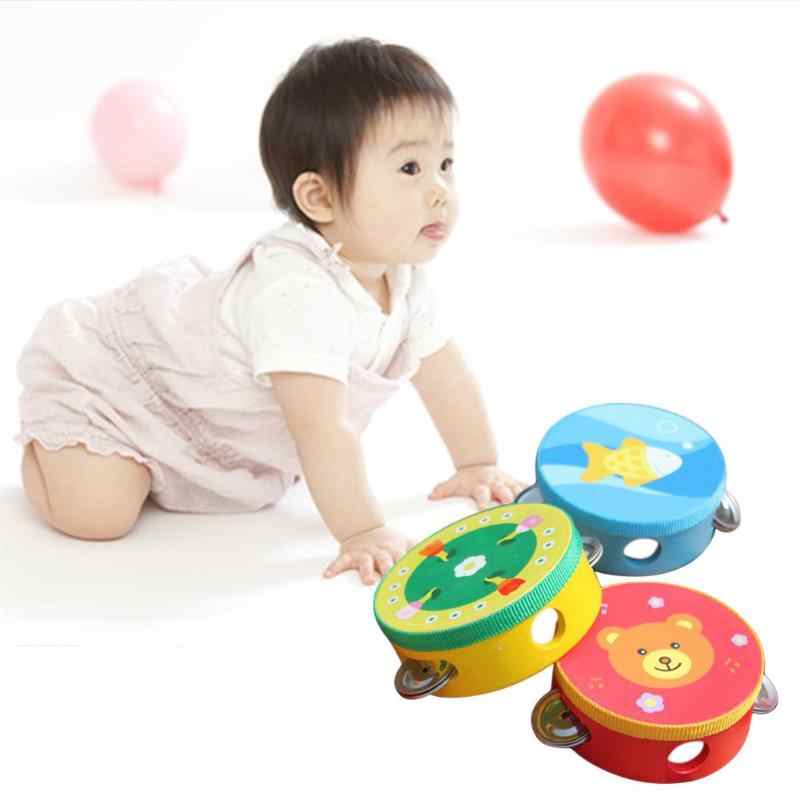 *** BERÇÁRIO I-BVÍDEO GRAVADO PELA PROFESSORA JOYCEHISTÓRIA: ESTÁ ESCONDIDOhttps://youtu.be/OJYiChdRCQQ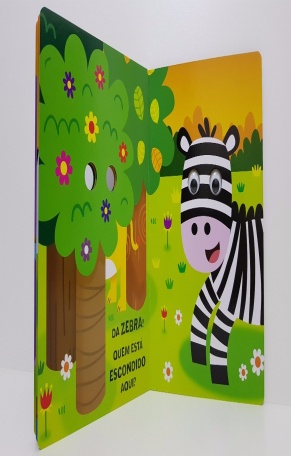 